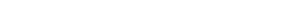 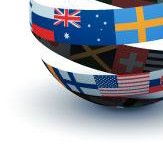 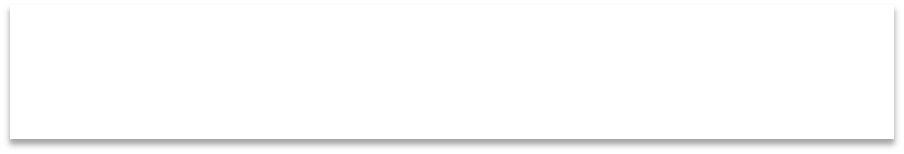 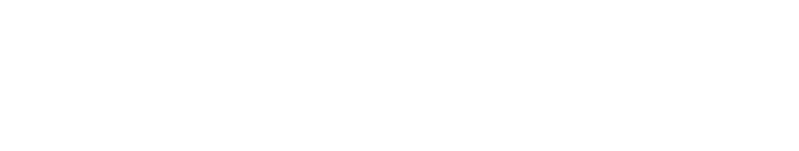 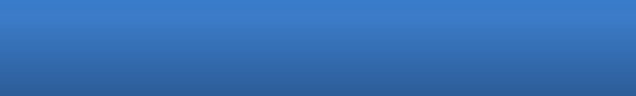 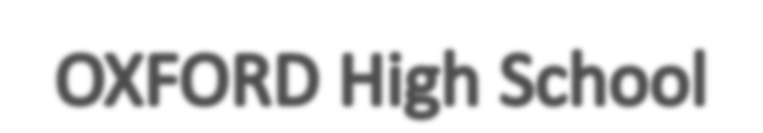 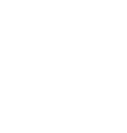 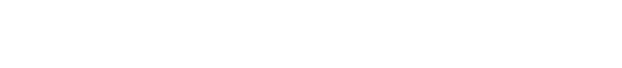 INTEGRATION PROGRAMME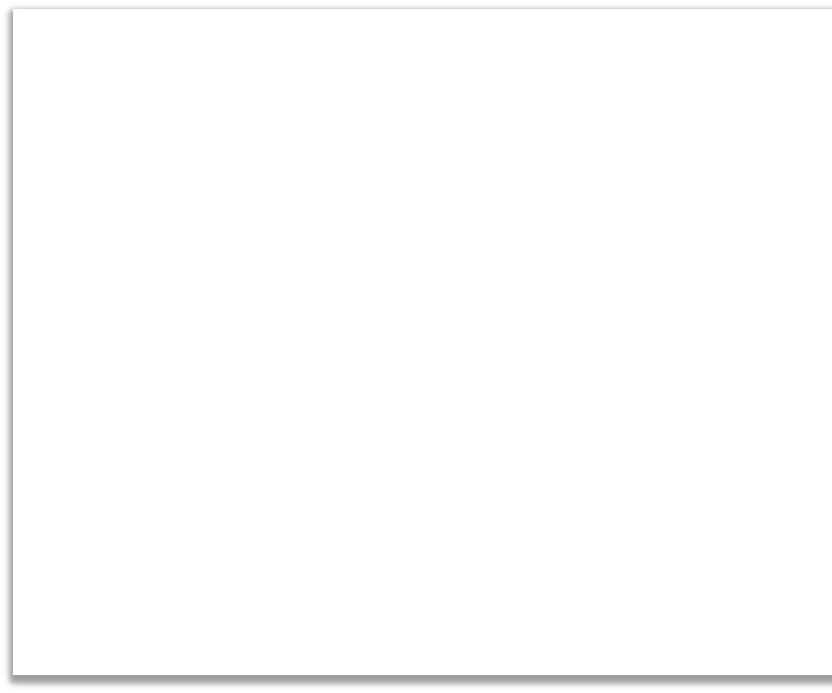 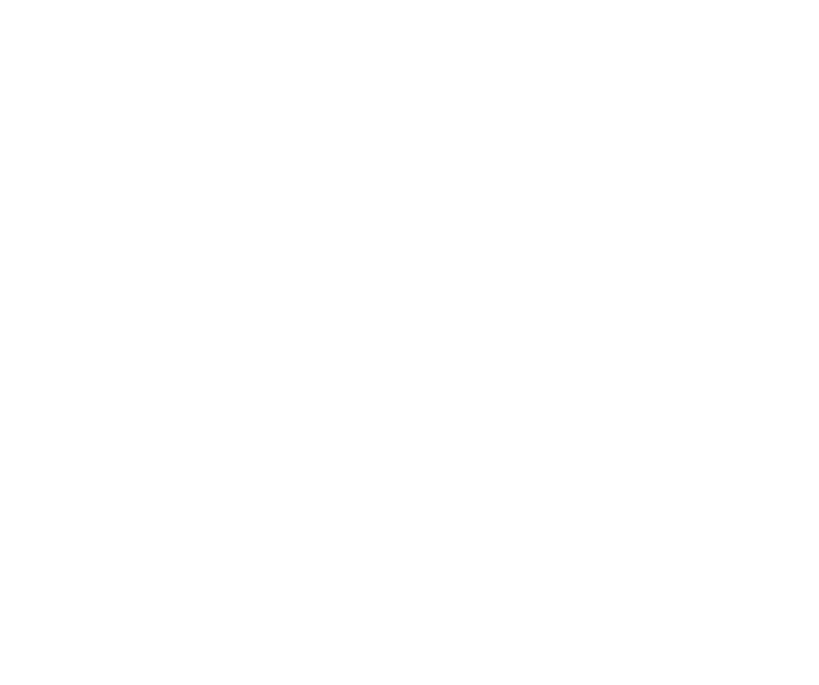 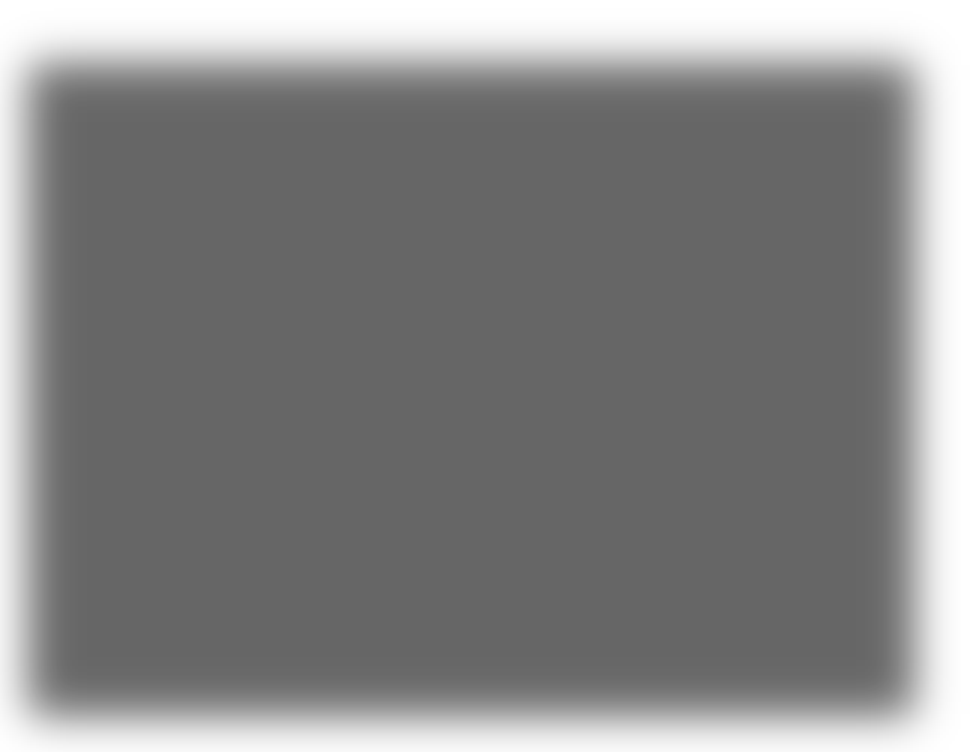 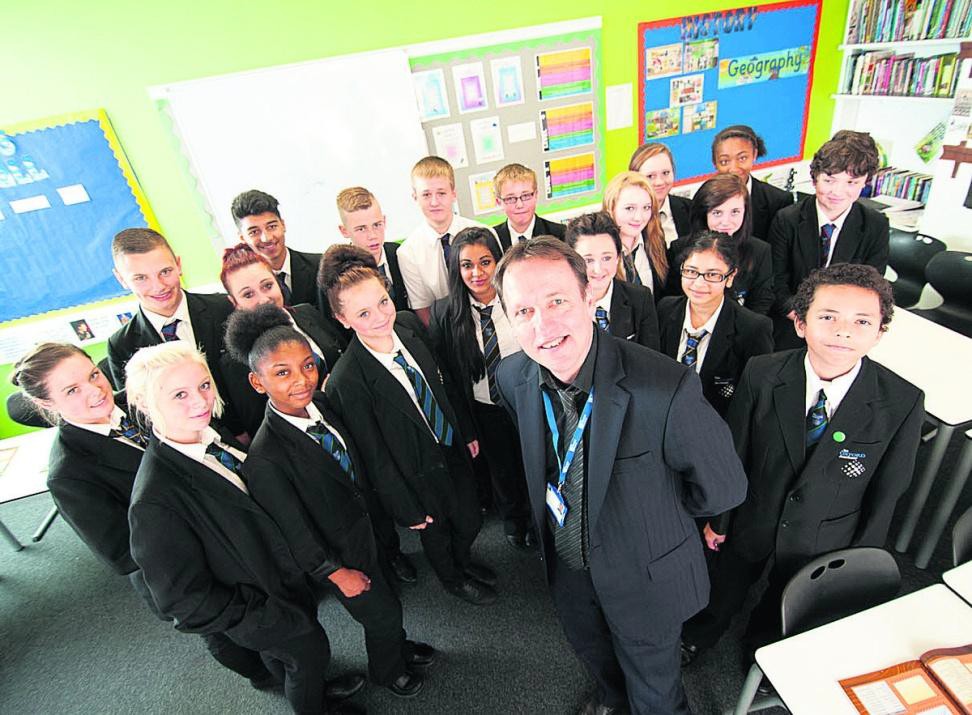 